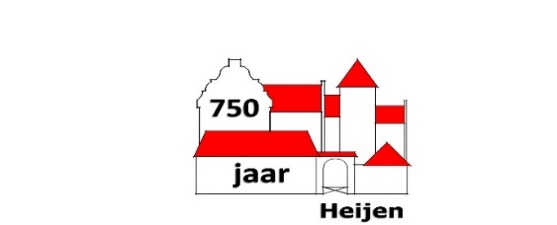 Aanmeld- en reserveringsformulierlezingen historie Heijen 25 en 26 septemberIn verband met de coronamaatregelen en het beperkt aantal zitplaatsen is het belangrijk dat we weten hoeveel mensen we kunnen verwachten op zaterdag 25 en zondag 26 september.Wij vragen u om zich aan te melden en een zitplaats te reserveren. Dat kan met dit briefje, maar ook telefonisch bij een van de twee hier nagenoemde nummers.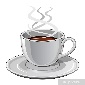 Een kopje koffie aangeboden door Hèjje Mojjer staat dan klaar!Hierbij meld ik mij*/melden wij ons* aan voor de lezing historie Heijen op               O	Zaterdagavond 25 september van 19.30 uur tot 22.15 uurO   	Zondagmiddag 26 september van 14.00 uur tot 16.45 uur.Naam: ……………………………………………………………………………………………..…………………………………..Adres: …………………………………………………………………………………………………………………………………..Tel. no: …………………………………………… Mailadres: ……………………………………………………………….Wij komen met ……………………..   personen. A.u.b. Inleveren bij een van onderstaande adressen:o Hans Boekholt, Heikampseweg 56,  tel.: 06-12506341o Pierre Hendriks, Berkenstraat 11,    tel.: 06-25362560o Ineke Lambregts, Kasteelstraat 5o Ton Willems, Hermelijnstraat 27Aanmelden/reserveren kan ook via een mail naar 750jaar@heijen.info met vermelding van uw naam, adres en uiteraard welke dag u de lezingen wilt bijwonen. U krijgt dan een bevestiging. Stuurgroep 750 Heijen